附件2：第一讲课程（5月27日）回放地址码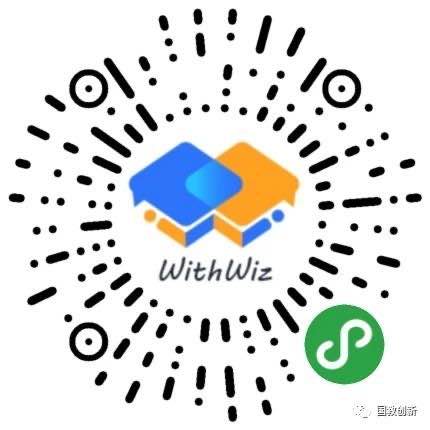 